№ п/пНаименование товара, работ, услугЕд. изм.Кол-воТехнические, функциональные характеристикиТехнические, функциональные характеристикиТехнические, функциональные характеристики№ п/пНаименование товара, работ, услугЕд. изм.Кол-воПоказатель (наименование комплектующего, технического параметра и т.п.)Показатель (наименование комплектующего, технического параметра и т.п.)Описание, значение1.Горка №23ГР-23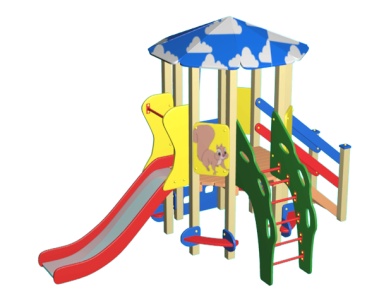 Шт. 11.Горка №23ГР-23Шт. 1Высота (мм) Высота (мм) 29001.Горка №23ГР-23Шт. 1Длина (мм)Длина (мм)33501.Горка №23ГР-23Шт. 1Ширина (мм)Ширина (мм)24501.Горка №23ГР-23Шт. 1Высота площадки (мм)Высота площадки (мм)9001.Горка №23ГР-23Шт. 1Применяемые материалыПрименяемые материалыПрименяемые материалы1.Горка №23ГР-23Шт. 1СтолбыВ кол-ве 10шт. из клееного деревянного бруса, сечением 100х100 мм и имеющими скругленный профиль с канавкой посередине. Снизу столбы заканчивается металлической закладной деталью, которая бетонируется в землю. В кол-ве 10шт. из клееного деревянного бруса, сечением 100х100 мм и имеющими скругленный профиль с канавкой посередине. Снизу столбы заканчивается металлической закладной деталью, которая бетонируется в землю. 1.Горка №23ГР-23Шт. 1Горка (Н-900мм)В кол-ве 1шт. Каркас выполнен из профильной трубы сечением 50х25х2мм и утоплен в отфрезерованный паз фанерного борта по всей длине. Скат изготовлен из единого листа не ржавеющей стали, толщиной 1,2 мм, приваренным к каркасу горки. Борта горки выполнены из влагостойкой фанеры марки ФСФ сорт 2/2  толщиной 18мм и высотой 100мм.Боковые ограждения ската горки выполнены из влагостойкой фанеры марки ФСФ сорт 2/2 толщиной 18мм, высотой 700мм и оборудованы поручнем ограничителем на высоте  600мм. Поручень выполнен  из металлической трубы диаметром 27мм и толщиной стенки 3.5мм с двумя штампованными ушками из стали 2 мм, под 4 мебельных болта.В кол-ве 1шт. Каркас выполнен из профильной трубы сечением 50х25х2мм и утоплен в отфрезерованный паз фанерного борта по всей длине. Скат изготовлен из единого листа не ржавеющей стали, толщиной 1,2 мм, приваренным к каркасу горки. Борта горки выполнены из влагостойкой фанеры марки ФСФ сорт 2/2  толщиной 18мм и высотой 100мм.Боковые ограждения ската горки выполнены из влагостойкой фанеры марки ФСФ сорт 2/2 толщиной 18мм, высотой 700мм и оборудованы поручнем ограничителем на высоте  600мм. Поручень выполнен  из металлической трубы диаметром 27мм и толщиной стенки 3.5мм с двумя штампованными ушками из стали 2 мм, под 4 мебельных болта.1.Горка №23ГР-23Шт. 1Лестница В кол-ве 1шт. Ступеньки в кол-ве 5шт,  выполнены из деревянного бруса толщиной 40мм. Ступеньки устанавливаться в отфрезерованный паз каркас лестницы. Декоративные перила в кол-ве 2шт., выполнены из ламинированной фанеры толщиной 18мм. с покраской полиуретановой краской.В кол-ве 1шт. Ступеньки в кол-ве 5шт,  выполнены из деревянного бруса толщиной 40мм. Ступеньки устанавливаться в отфрезерованный паз каркас лестницы. Декоративные перила в кол-ве 2шт., выполнены из ламинированной фанеры толщиной 18мм. с покраской полиуретановой краской.1.Горка №23ГР-23Шт. 1Альпинистская стенкаВ кол-ве 1 шт., выполнена из влагостойкой фанеры толщиной 18мм, с покраской полиуретановой краской с прорезями для рук и ног.В кол-ве 1 шт., выполнена из влагостойкой фанеры толщиной 18мм, с покраской полиуретановой краской с прорезями для рук и ног.1.Горка №23ГР-23Шт. 1Дугообразный лаз В кол-ве 1шт. выполнен из совокупностиметаллических перекладин в кол-ве 6шт.диаметром 27мм. с двумя штампованными ушкамииз стали 2 мм, под 4 мебельных болта. и фанернойбоковины в кол-ве 2шт. Боковины прорезями длярук выполнены из ламинированной влагостойкойфанеры марки ФСФ толщиной 18мм. все углыфанеры закруглены, радиус 20мм,ГОСТР 52169-2012.В кол-ве 1шт. выполнен из совокупностиметаллических перекладин в кол-ве 6шт.диаметром 27мм. с двумя штампованными ушкамииз стали 2 мм, под 4 мебельных болта. и фанернойбоковины в кол-ве 2шт. Боковины прорезями длярук выполнены из ламинированной влагостойкойфанеры марки ФСФ толщиной 18мм. все углыфанеры закруглены, радиус 20мм,ГОСТР 52169-2012.1.Горка №23ГР-23Шт. 1Крыша восьмискатнаяВ кол-ве 1шт. выполнена из ламинированной  влагостойкой фанеры марки ФСФ толщиной 18мм. с декоративной наклейкой в виде "Неба". В кол-ве 1шт. выполнена из ламинированной  влагостойкой фанеры марки ФСФ толщиной 18мм. с декоративной наклейкой в виде "Неба". 1.Горка №23ГР-23Шт. 1Декоративные ограждения  В кол-ве 2шт., выполнены из ламинированной фанеры толщиной 18мм.  с декоративной накладкой из фанеры в виде "Бельчонка". В кол-ве 2шт., выполнены из ламинированной фанеры толщиной 18мм.  с декоративной накладкой из фанеры в виде "Бельчонка".1.Горка №23ГР-23Шт. 1Пол восьмигранныйВ количестве 1 шт.,  размером 1450*1450мм,  выполнен  из  высушенной сосновой доски с покрытием антисептиком "Акватекс". Пол крепится к столбам из бруса на мебельные болты длиной 150мм.В количестве 1 шт.,  размером 1450*1450мм,  выполнен  из  высушенной сосновой доски с покрытием антисептиком "Акватекс". Пол крепится к столбам из бруса на мебельные болты длиной 150мм.1.Горка №23ГР-23Шт. 1Скамья В кол-ве 4шт., выполнена из влагостойкой фанеры толщиной 18мм. с покраской полиуретановой краской.В кол-ве 4шт., выполнена из влагостойкой фанеры толщиной 18мм. с покраской полиуретановой краской.1.Горка №23ГР-23Шт. 1МатериалыКлееный деревянный брус  и деревянная доска выполнены из сосновой древесины, подвергнуты специальной обработке и сушке до мебельной влажности 7-10%, тщательно отшлифованы  со всех сторон и покрашены в заводских условиях профессиональными двух компонентной краской. Влагостойкая ламинированной  фанера марки ФСФ, все углы фанеры закругленными, радиус 20мм, ГОСТ Р 52169-2012 Детали из фанеры имеют полиакрилатное покрытие, специально предназначенно для применения на детских площадках, стойкой к сложным погодным условиям, истиранию, устойчивой к воздействию ультрафиолета и влаги. Металл покрашен термопластичной порошковой краской. Заглушки пластиковые, цветные. Все метизы оцинкованы.ГОСТ Р 52169-2012, ГОСТ Р 52168-2012, ГОСТ 52301-2013Клееный деревянный брус  и деревянная доска выполнены из сосновой древесины, подвергнуты специальной обработке и сушке до мебельной влажности 7-10%, тщательно отшлифованы  со всех сторон и покрашены в заводских условиях профессиональными двух компонентной краской. Влагостойкая ламинированной  фанера марки ФСФ, все углы фанеры закругленными, радиус 20мм, ГОСТ Р 52169-2012 Детали из фанеры имеют полиакрилатное покрытие, специально предназначенно для применения на детских площадках, стойкой к сложным погодным условиям, истиранию, устойчивой к воздействию ультрафиолета и влаги. Металл покрашен термопластичной порошковой краской. Заглушки пластиковые, цветные. Все метизы оцинкованы.ГОСТ Р 52169-2012, ГОСТ Р 52168-2012, ГОСТ 52301-2013